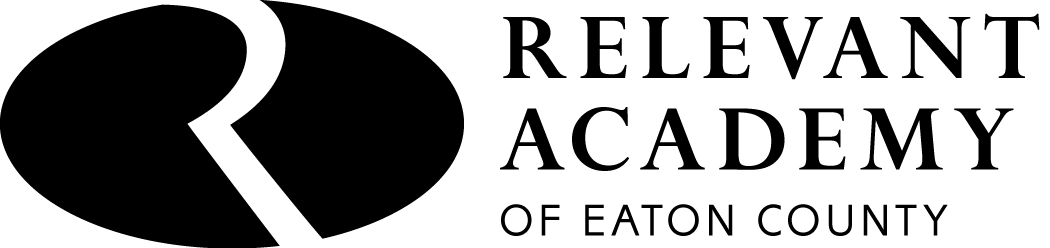 Annual Organizational Meeting/Regular Meeting of the Board of Directors of Relevant Academy of Eaton CountyMonday, August 17 2015, 7:00 PMMinutesCall to order  6:55 pmii.   Roll Call  Present: Beth Boyd , Joel Young, (Trustee), Wayne Ridge (Trustee), Jennifer Varney (Executive Director), April Delecki (Recorder)Absent: Doug Kelsey (Secretary/Treasurer),iii.   Pledge of Allegianceiv.   Approval of Agenda Motion : Joel Young to Approve Second: Wayne Ridge Vote: 3-0v.  Audience Recognition for Agenda Items Only (limited to three minutes) Action sectionvi.     Approval of Consent Agenda ItemsMeeting Minutes – JulyMotion : Wayne Ridge to Approve Second: Joel YoungVote: 3-0Approval of  July Account PayablesMotion : Joel Young to Approve Second: Wayne Ridge Vote: 3-0vii.    Motions relative to old businessviii.   Motions prepared for new businessShared Data plan (Verizon)Motion : Joel Young to shut off data on every IPAD except a small list of Learners using them as their primary resource to complete school work.Second: Wayne Ridge Vote: 3-0Board Approved CHRI Motion : Joel Young to Approve Jennifer Vareny to be the New CHRI OfficerSecond: Wayne Ridge Vote: 3-0Discussion Section ix. 	    Other Board of Directors Discussion MattersResignation letter from Brandon Dyer Motion : Joel Young to Approve Brandon Dyer’s resignationSecond: Wayne Ridge Vote: 3-0x. 	    Administrator’s report Curriculum-School improvement Facilities-updateOther- Jeff Finney resignationOpen House Aug 18 5pm-7pm & Aug  24 1pm-3 pmGraduation Aug 26, 6:00 pm59 Courses complete in July 66 in JuneRe-Purpose little learners roomxi.     Audience Recognition for Non-Agenda Items (limited to three minutes)xii.     Comments from Staff and Board –xiii.     Adjournment – 7:43 pm Motion : Wayne Ridge to Close Second: Joel YoungVote: 3-0